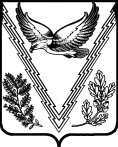 АДМИНИСТРАЦИЯ ТВЕРСКОГО СЕЛЬСКОГО ПОСЕЛЕНИЯАПШЕРОНСКОГО РАЙОНАПОСТАНОВЛЕНИЕ    ПРОЕКТот ______________                                                                                     № _____станица ТверскаяОб утверждении порядка сообщения лицами, замещающими должности муниципальной службы в администрации Тверского сельского поселения Апшеронского района, о возникновении личной заинтересованности при исполнении должностных обязанностей, которая приводит или может привести к конфликту интересовВ соответствии с Федеральным законом от 25 декабря 2008 года № 273-ФЗ «О противодействии коррупции», Указом Президента Российской Федерации от 22 декабря 2015 года № 650 «О порядке сообщения лицами, замещающими отдельные государственные должности Российской Федерации, должности федеральной государственной службы, и иными лицами о возникновении личной заинтересованности при исполнении должностных обязанностей, которая приводит или может привести к конфликту интересов, и о внесении изменений в некоторые акты Президента Российской Федерации»   п о с т а н о в л я ю: 1. 1. Утвердить порядок сообщения лицами, замещающими должности муниципальной службы в администрации Тверского сельского поселения Апшеронского района, о возникновении личной заинтересованности при исполнении должностных обязанностей, которая приводит или может привести к конфликту интересов (далее - порядок) (прилагается).2. Организационному отделу администрации Тверского сельского поселения Апшеронского района (Соколенко) обнародовать настоящее постановление в установленном законом порядке и разместить в сети «Интернет» на официальном сайте администрации Тверского сельского поселения Апшеронского района.3. Контроль за выполнением настоящего постановления оставляю за собой.4. Постановление вступает в силу после его официального обнародования.Глава Тверского сельского поселенияАпшеронского района                                                                           С.О.ГончаровПРИЛОЖЕНИЕУТВЕРЖДЕНпостановлением администрацииТверского сельского поселенияАпшеронский районот ________________ № ___Порядоксообщения лицами, замещающими должности муниципальнойслужбы в администрации Тверского сельского поселения Апшеронского района, о возникновении личной заинтересованности при исполнении должностных обязанностей, которая приводит или может привести к конфликту интересов1. Настоящим Порядком регламентируется процедура сообщения лицами, замещающими должности муниципальной службы в администрации Тверского сельского поселения Апшеронского района, о возникновении личной заинтересованности при исполнении должностных обязанностей, которая приводит или может привести к конфликту интересов (далее – Порядок).2. Лица, замещающие должности муниципальной службы в администрации Тверского сельского поселения Апшеронского района, обязаны в соответствии с законодательством Российской Федерации о противодействии коррупции сообщать о возникновении личной заинтересованности при исполнении должностных обязанностей, которая приводит или может привести к конфликту интересов, а также принимать меры по предотвращению или урегулированию конфликта интересов.Сообщение оформляется в письменной форме в виде уведомления о возникновении личной заинтересованности при исполнении должностных обязанностей, которая приводит или может привести к конфликту интересов (далее - уведомление).3. Муниципальные служащие, назначение которых на должности муниципальной службы и освобождение от которых осуществляются главой Тверского сельского поселения Апшеронского района, направляют главе Тверского сельского поселения Апшеронского района уведомление, составленное по форме согласно приложению к Порядку.4. Направленные главе Тверского сельского поселения Апшеронского района уведомления, по поручению главы Тверского сельского поселения Апшеронского района могут быть рассмотрены председателем комиссии по соблюдению требований к служебному поведению муниципальных служащих и урегулированию конфликта интересов в администрации Тверского сельского поселения Апшеронского района (далее - председатель Комиссии).5. Уведомления, направленные главе Тверского сельского поселения Апшеронского района, либо поступившие в соответствии с пунктом 4 настоящего Порядка председателю Комиссии, по решению указанных лиц могут быть переданы в комиссию по соблюдению требований к служебному поведению муниципальных служащих и урегулированию конфликта интересов в администрации Тверского сельского поселения Апшеронского района (далее – Комиссия).6. Уведомления, по которым принято решение в соответствии с пунктом 5 настоящего Порядка, могут быть направлены по поручению главы Тверского сельского поселения Апшеронского района или председателя Комиссии в организационный отдел администрации Тверского сельского поселения Апшеронского района. Организационный отдел администрации Тверского сельского поселения Апшеронского района осуществляет предварительное рассмотрение уведомлений.В ходе предварительного рассмотрения уведомлений должностные лица организационного отдела администрации Тверского сельского поселения Апшеронского района имеют право получать в установленном порядке от лиц, направивших уведомления, пояснения по изложенным в них обстоятельствам и направлять в установленном порядке запросы в федеральные органы государственной власти, органы государственной власти субъектов Российской Федерации, иные государственные органы, органы местного самоуправления и заинтересованные организации.7. По результатам предварительного рассмотрения уведомлений, поступивших в соответствии с пунктом 6 настоящего Порядка в организационный отдел администрации Тверского сельского поселения Апшеронского района, организационным отделом администрации Тверского сельского поселения Апшеронского района подготавливается мотивированное заключение на каждое из них.Уведомления, заключения и другие материалы, полученные в ходе предварительного рассмотрения уведомлений, представляются председателю Комиссии в течение семи рабочих дней со дня поступления уведомлений в организационный отдел администрации Тверского сельского поселения Апшеронского района.В случае направления запросов, указанных в абзаце втором пункта 6 настоящего Порядка, уведомления, заключения и другие материалы представляются председателю Комиссии в течение 45 дней со дня поступления уведомлений в организационный отдел администрации Тверского сельского поселения Апшеронского района. Указанный срок может быть продлен, но не более чем на 30 дней.8. Председателем Комиссии по результатам рассмотрения им уведомлений принимается одно из следующих решений:а) признать, что при исполнении должностных обязанностей лицом, направившим уведомление, конфликт интересов отсутствует;б) признать, что при исполнении должностных обязанностей лицом, направившим уведомление, личная заинтересованность приводит или может привести к конфликту интересов;в) признать, что лицом, направившим уведомление, не соблюдались требования об урегулировании конфликта интересов.9. Комиссия рассматривает уведомления и принимает по ним решения в порядке, установленном Положением о Комиссии, утвержденным постановлением администрации Тверского сельского поселения Апшеронского района, и направляет принятые решения главе Тверского сельского поселения Апшеронского района.Глава Тверского сельского поселенияАпшеронского района                                                                           С.О.Гончаров